АННОТАЦИЯ РАБОЧЕЙ ПРОГРАММЫ ДИСЦИПЛИНЫ«ЛЕЧЕНИЕ ПСИХИЧЕСКИХ РАССТРОЙСТВ (УГЛУБЛЕННОЕ ИЗУЧЕНИЕ)» ОРДИНАТУРЫ ПО СПЕЦИАЛЬНОСТИ31.08.20 «ПСИХИАТРИЯ»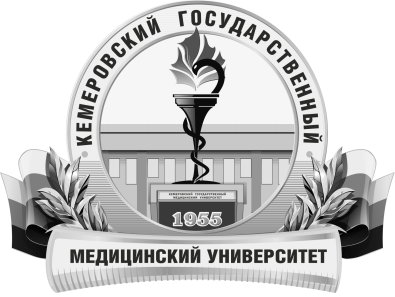 КЕМЕРОВСКИЙ ГОСУДАРСТВЕННЫЙ МЕДИЦИНСКИЙ УНИВЕРСИТЕТКафедра психиатрии, наркологии и медицинской психологииСоставляющие программыНаименование дисциплины и аннотацияТрудоёмкость, час/ ЗЕТ«Лечение психических расстройств (углубленное изучение)»72/2Цель изучения дисциплиныформирование системы универсальных, профессиональных компетенций врача психиатра, способного и готового для самостоятельной профессиональной деятельности в условиях, первичной медико-санитарной помощи; специализированной, в том числе высокотехнологичной, медицинской помощи; скорой, в том числе специализированной, медицинской помощиМесто дисциплины в учебном планеВариативная часть. Блок 1.Изучение дисциплины требует знания, полученные ранее при освоении дисциплинОсновной образовательной программы высшего образования по специальности «Лечебное дело» или «Педиатрия»Дисциплина необходима для успешного освоения дисциплинФормируемые виды профессиональной деятельностиПрофилактическая;Диагностическая;Лечебная;РеабилитационнаяКомпетенции, формируемые в результате освоения дисциплиныПК-1, ПК-2, ПК-5, ПК-6, ПК-8Содержание дисциплиныТема 1. Лечение психических заболеваний. История, принципы и перспективы. Тема 2. Медикаментозное лечение психических заболеваний. Тема 3. Активные методы лечения психических заболеваний.Тема 4.  Немедикаментозные методы лечения психических заболеваний.Форма промежуточного контроляЗачет